News ReleaseFOR IMMEDIATE RELEASE: January 24, 2022CONTACT: Sean McCoy, Wright County Soil & Water Conservation District, (515) 532-2165 x3 or sean.mccoy@iowaagriculture.gov  Conservation Event on February 11thClarion, Iowa - Join us for a free public event to learn what the key ingredients are to developing a thriving conservation culture. Learn from local and regional farmers and collaborative projects about how to have more profitable farms that are less dependent on inputs. Farmer panelists include talks from Dean Sponheim, Mitchell County farmer and cover crop seed business start-up lead, and Mitchell Hora, Washington County farmer, founder and CEO of Continuum Ag, and featured in the 2021 Forbes 30 Under 30. A free supper will be served for those who RSVP, but walk-ins are welcome to join the conversation. The event will begin at 6:00pm on Friday February 11 at the Red Shed Event Center in Clarion (908 2nd Street NW). This event is sponsored by Iowa Corn, Iowa Soybean Association, Wright County Soil and Water Conservation District, and Boone River Nutrient Reduction Project. Please RSVP to Wright County Soil and Water Conservation District at (515) 532-2165 x3 or colleen.trees@ia.nacdnet.net or sean.mccoy@iowaagriculture.gov by February 3rd to reserve your supper.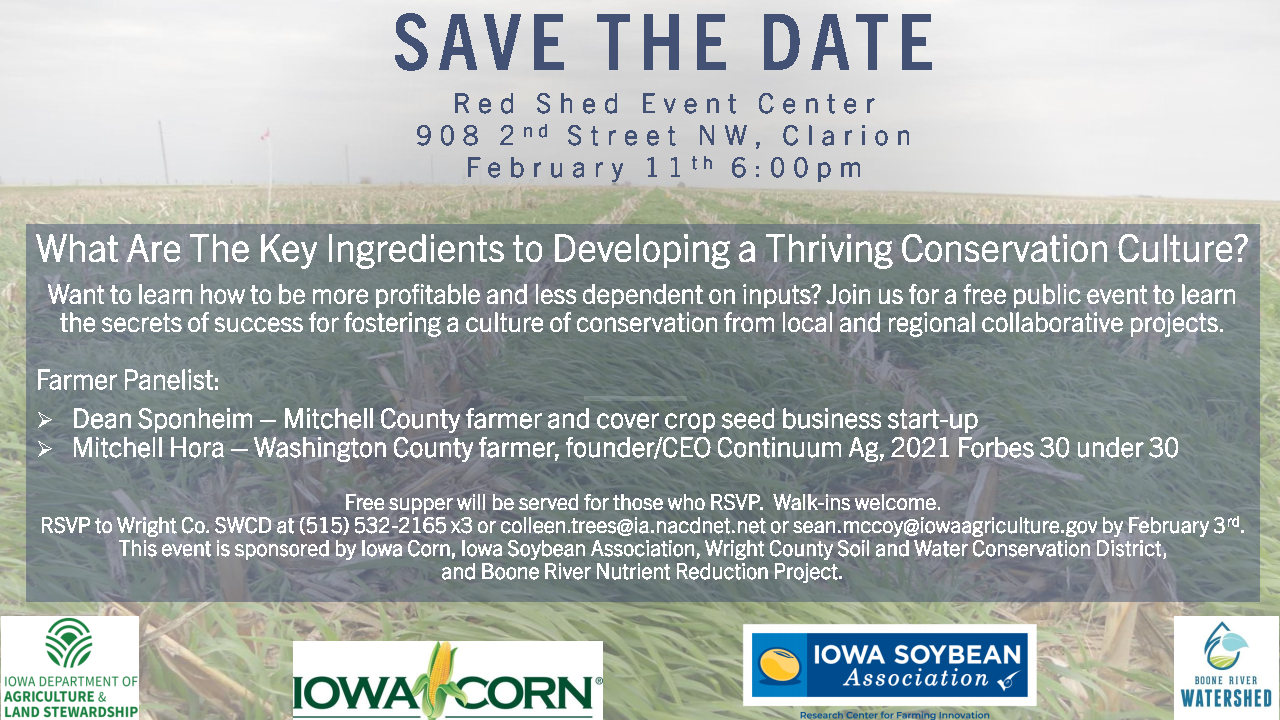 